,,П у т е м    з н а њ а    и   в е р е “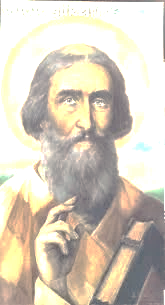 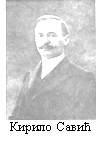 Ово је пројекат који се реализује поводом Дана школе (26. јануар) и школске славе Савиндана.Активности: Понедељак 25. јануар 2021. године Медијска најава пројектаНови број часописа ,,Основац“Уторак 26. јануар 2021. годинеИзложба ликовних радова ученика у холу школеИзложба ,,Музика у средњем веку у Србији“Презентација о Кирилу Савићу и о школи на сајту школеСреда 27. јануар, у 12 часоваСвечано обележавање Савиндана Ломљење славског колача,Кратак културни програм,Додела награда за радове на конкурсу ,,Лик и дело Светог Саве“,Додела награда за раднике школе Четвртак 28. јануар 2021. године Интерактивни квиз ,,Свети Сава “ за све ученике школе Петак 29. јануар 2021. године Литерарни радови ученика на сајту школеТоком Недеље светосавља ученици млађих разреда имаће активности у оквиру својих одељења.